TOROSLAR YARIŞIYOR(eTwinning)GENEL KÜLTÜR YARIŞMASI YAPILDI.Link:https://www.youtube.com/watch?v=Rkd5f1kScZk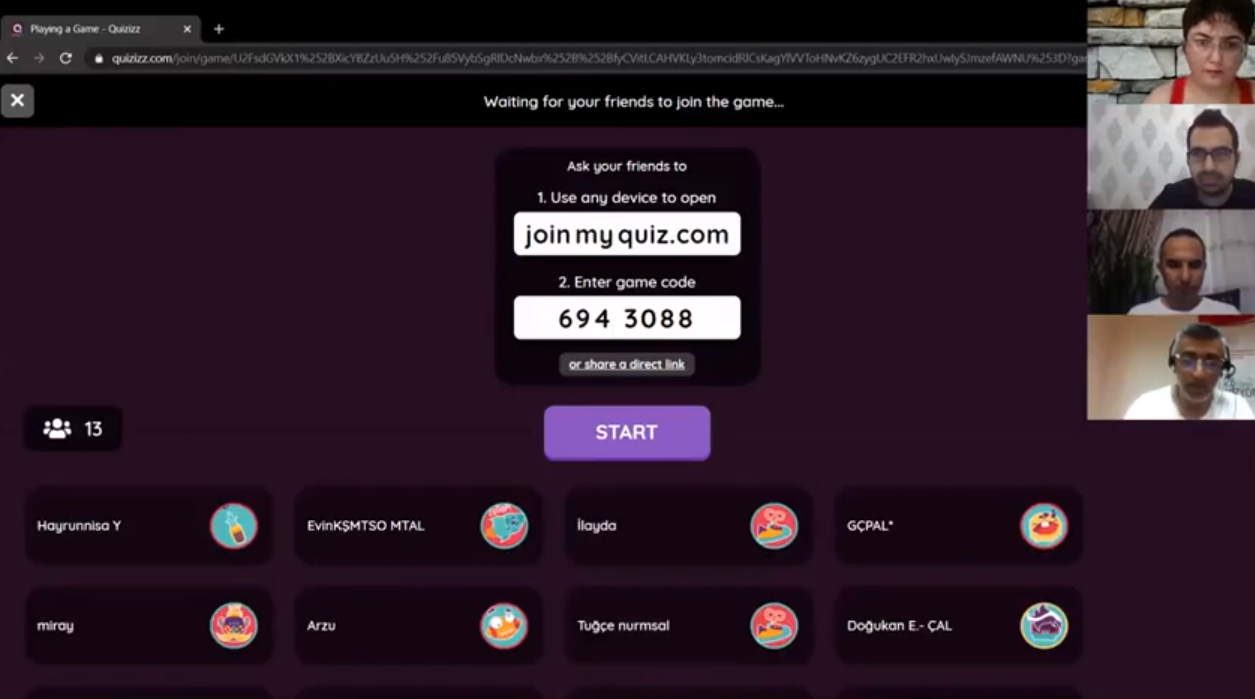 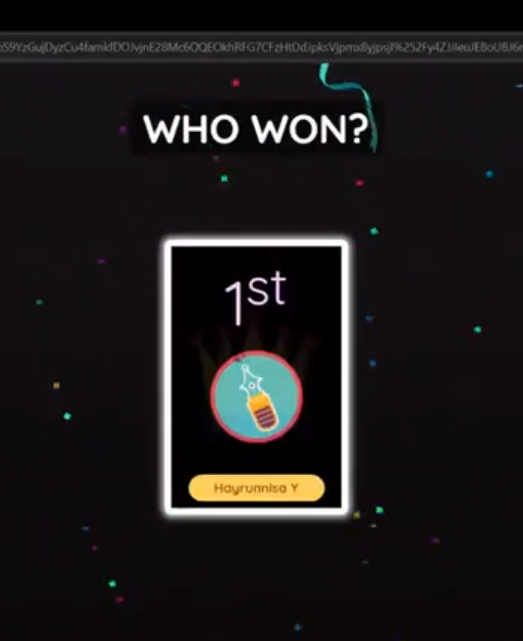 